Cu privire la propunerea pentru conferirea Medaliei "Meritul Civic" doamnei Svetlana Burțeva,dr. hab. în biologie, profesor cercetător          În temeiul art. 86 al Codului cu privire la ştiinţă si inovare al Republicii Moldova  nr.259-XV din 15 iulie 2004, cu modificările şi completările ulterioare, Consiliul Suprem pentru Ştiinţă şi Dezvoltare Tehnologică al AŞM HOTĂRĂŞTE:         A recomanda pentru conferirea distincţiei de stat a Republicii Moldova, Medalia "Meritul Civic" candidatura dnei Svetlana Burțeva, doctor habilitat în biologie, profesor cercetător, cercetător ştiinţific principal în Laboratorul “CNMN” al Institutului de Microbiologie şi Biotehnologie al Academiei de Ştiințe a Moldovei, pentru rezultate valoroase obţinute în cercetare pe parcursul a 51 de ani de activitate ştiinţifică, managementul ştiinţei și în legătură cu aniversarea a 70-a din ziua naşterii. Preşedinte, academician 				                                   Gheorghe DUCASecretar ştiinţific general,doctor habilitat					                         Aurelia HANGANUCONSILIUL SUPREM PENTRU ŞTIINŢĂ ŞI DEZVOLTARE TEHNOLOGICĂ AL ACADEMIEI 
DE ŞTIINŢE A MOLDOVEICONSILIUL SUPREM PENTRU ŞTIINŢĂ ŞI DEZVOLTARE TEHNOLOGICĂ AL ACADEMIEI 
DE ŞTIINŢE A MOLDOVEI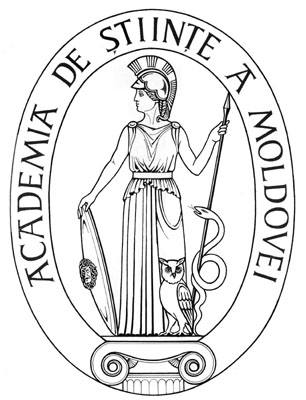 SUPREME COUNCIL ON SCIENCE AND TECHNOLOGICAL DEVELOPMENT OF THE  OF  OF  SUPREME COUNCIL ON SCIENCE AND TECHNOLOGICAL DEVELOPMENT OF THE  OF  OF  HOTĂRÎREHOTĂRÎREHOTĂRÎRE   “ 28 ” ianuarie 2016                   Nr. 18mun. Chişinăumun. Chişinăumun. Chişinău